                                                                                                            ПРОЄКТ № 64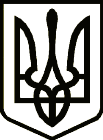 УкраїнаНОВГОРОД – СІВЕРСЬКА МІСЬКА РАДАЧЕРНІГІВСЬКОЇ ОБЛАСТІ(тринадцята сесія VIІI скликання)РІШЕННЯ         вересня  2021 року                                                                           №   Про розгляд заяв щодо затвердження                                                                                       проекту землеустрою щодо відведення                                                               земельної ділянки та передачу її у власність Ворушилі Є.В., Ворушилі В.В. Розглянувши подані заяви щодо затвердження проекту землеустрою для оформлення права власності на земельну ділянку, відповідно до ст.ст. 12, 33, 81, 118, 121, 122 Земельного кодексу України, ст. 50 Закону України         «Про землеустрій», у зв’язку з знаходженням земельних ділянок  на землях приватної власності відповідно до державного акту на право приватної власності на землю № 1 від 03.02.2003 та № 010984500062 від 29.12.2009, керуючись ст. 26, 59 Закону України "Про місцеве самоврядування в Україні", міська рада ВИРІШИЛА:1.  У зв’язку з знаходженням бажаної земельної ділянки на землях приватної власності (державний акт на право приватної власності на землю №010984500062 від 29.12.2009), відмовити Ворушилі Євгену Васильовичу          у затвердженні проекту землеустрою щодо відведення земельної ділянки           у власність з кадастровим номером 7423682400:08:000:1659 для ведення особистого селянського господарства (01.03) за рахунок земель комунальної власності, ненаданих у власність або у постійне користування, загальною площею – 2,0000 га,  на території  Новгород-Сіверської міської територіальної громади (за межами населених пунктів).2. У зв’язку з знаходженням бажаної земельної ділянки на землях приватної власності (державний акт на право приватної власності на землю № 1 від 03.02.2003), відмовити Ворушилі Валерію Васильовичу у затвердженні проекту землеустрою щодо відведення земельної ділянки  у власність з кадастровим номером 7423682400:08:000:0660 для ведення особистого селянського господарства (01.03) за рахунок земель комунальної власності, ненаданих у власність або у постійне користування, загальною площею – 2,0000 га,  на території  Новгород-Сіверської міської територіальної громади (за межами населених пунктів).         3. Контроль за виконанням рішення покласти на постійну комісію міської ради з питань земельних відносин та екології.Міський голова                                                                            Л. ТкаченкоПроєкт рішення підготував: 	Начальник відділу земельних відносин міської ради							О. КротПОГОДЖЕНО:Заступник міського головиз питань діяльності виконавчих органів міської ради							С. ЙожиковКеруючий справами виконавчогокомітету міської ради							С. ПоливодаНачальник юридичного відділуміської ради								М. ШахуновНачальник відділу містобудування та архітектури міської ради						О. СердюкСекретар міської ради							Ю. Лакоза